Р Е Ш Е Н И ЕСобрания депутатов муниципального образования«Зеленогорское сельское поселение»Отчёт о работе администрации муниципального образования «Зеленогорское сельское поселение» за 2017 год           Заслушав отчёт Главы администрации муниципального образования «Зеленогорское сельское поселение» Антюшина Юрия Николаевича «О работе администрации муниципального образования «Зеленогорское сельское поселение» за 2017 год», Собрание депутатов муниципального образования «Зеленогорское сельское поселение»  РЕШИЛО:         Отчёт Главы администрации муниципального образования «Зеленогорское сельское поселение» Антюшина Юрия Николаевича «О работе администрации муниципального образования «Зеленогорское сельское поселение»  за 2017 год» принять к сведению (информация прилагается).Глава муниципального образования«Зеленогорское сельское поселение»,председатель Собрания депутатов                                                  Н.В.Гранатова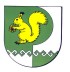 